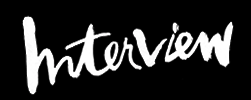 October 8, 2019https://www.interviewmagazine.com/music/saweetie-fangirls-over-her-idol-lilkim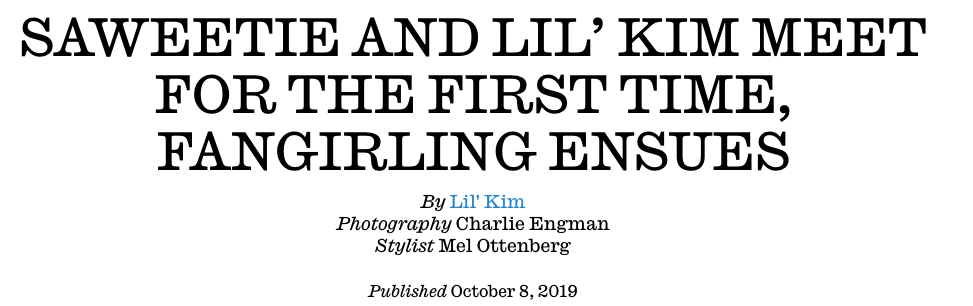 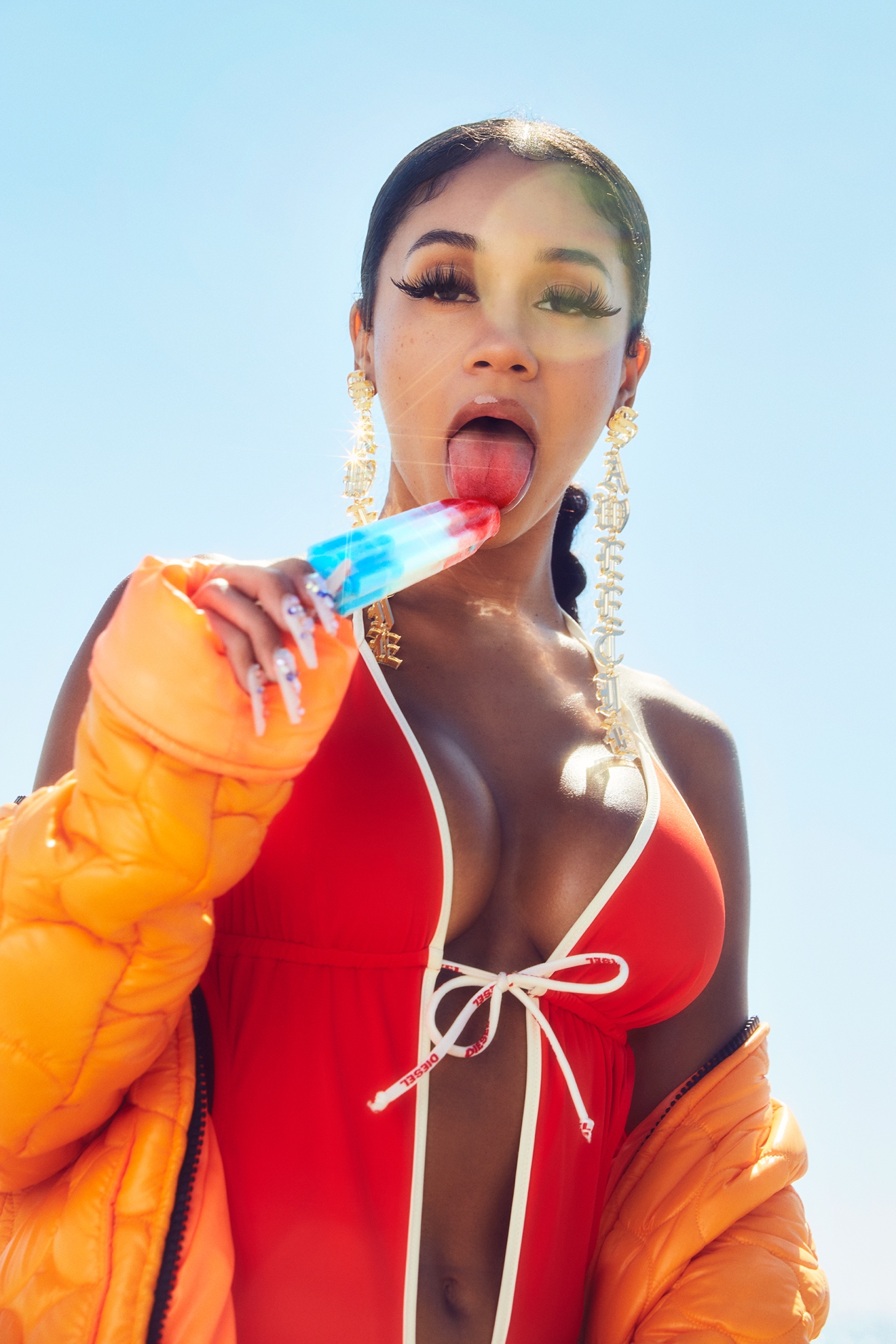 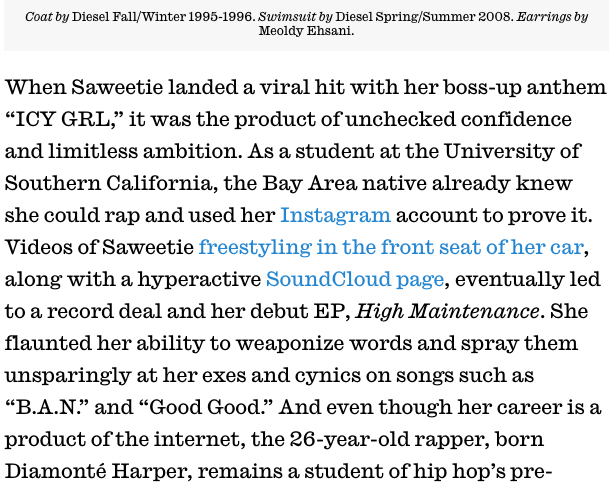 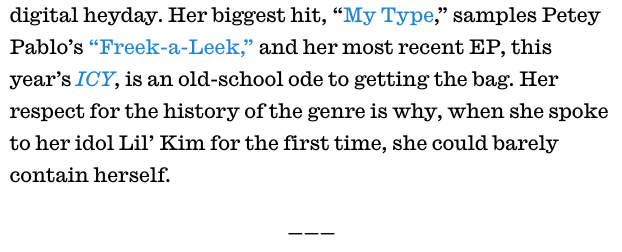 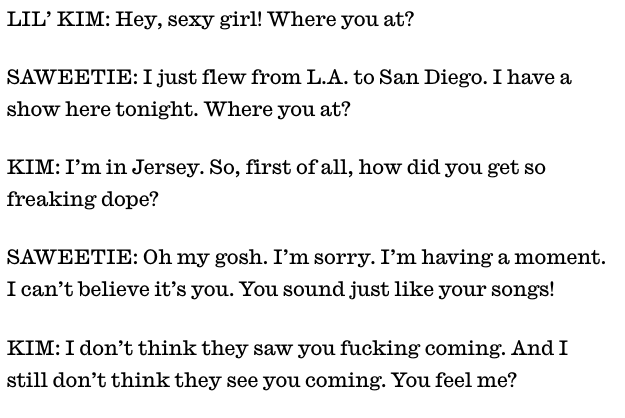 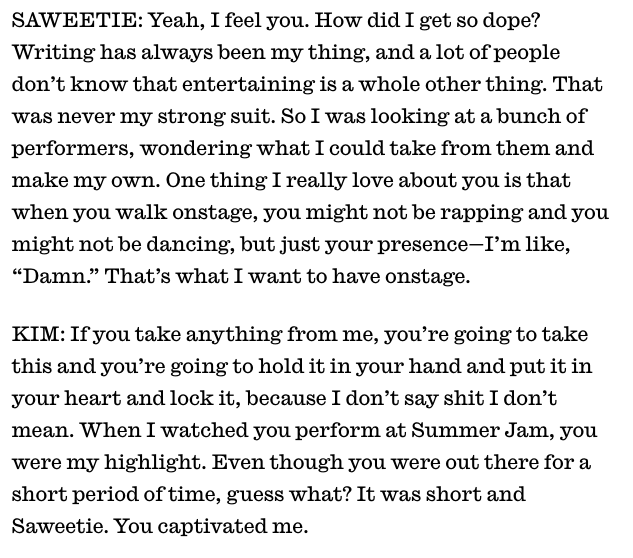 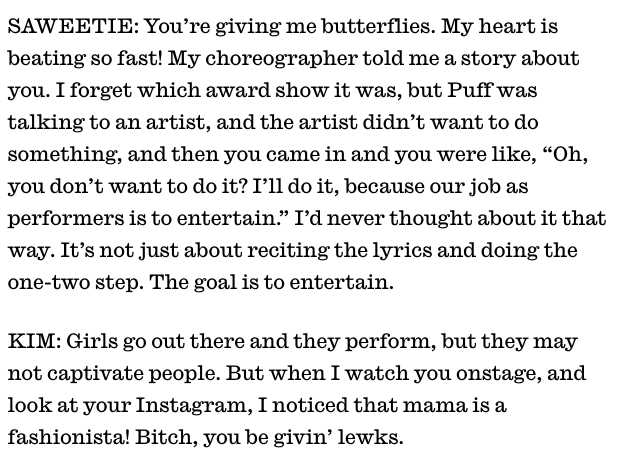 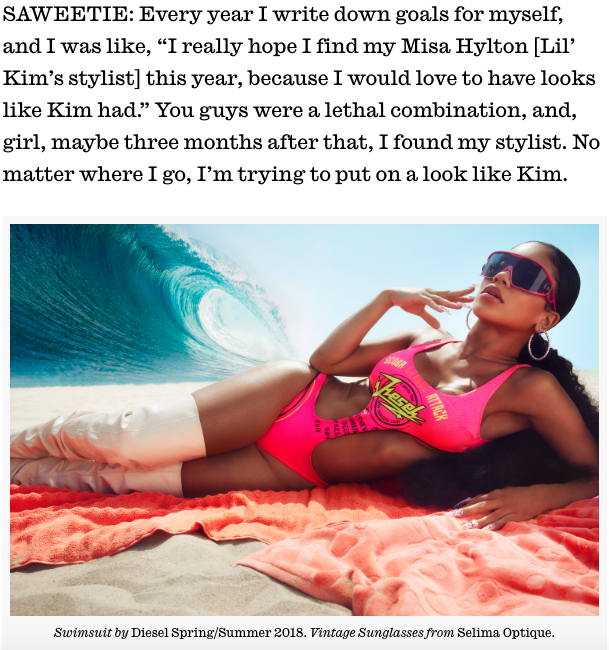 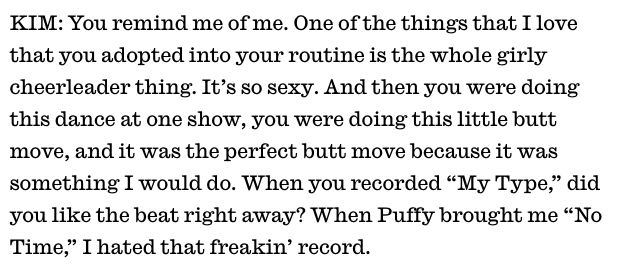 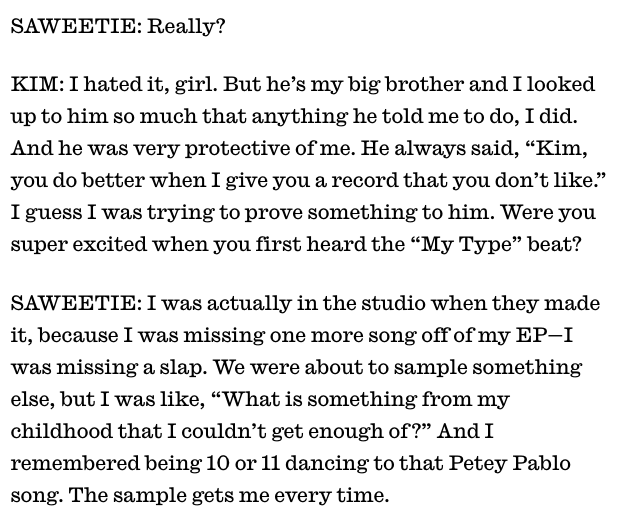 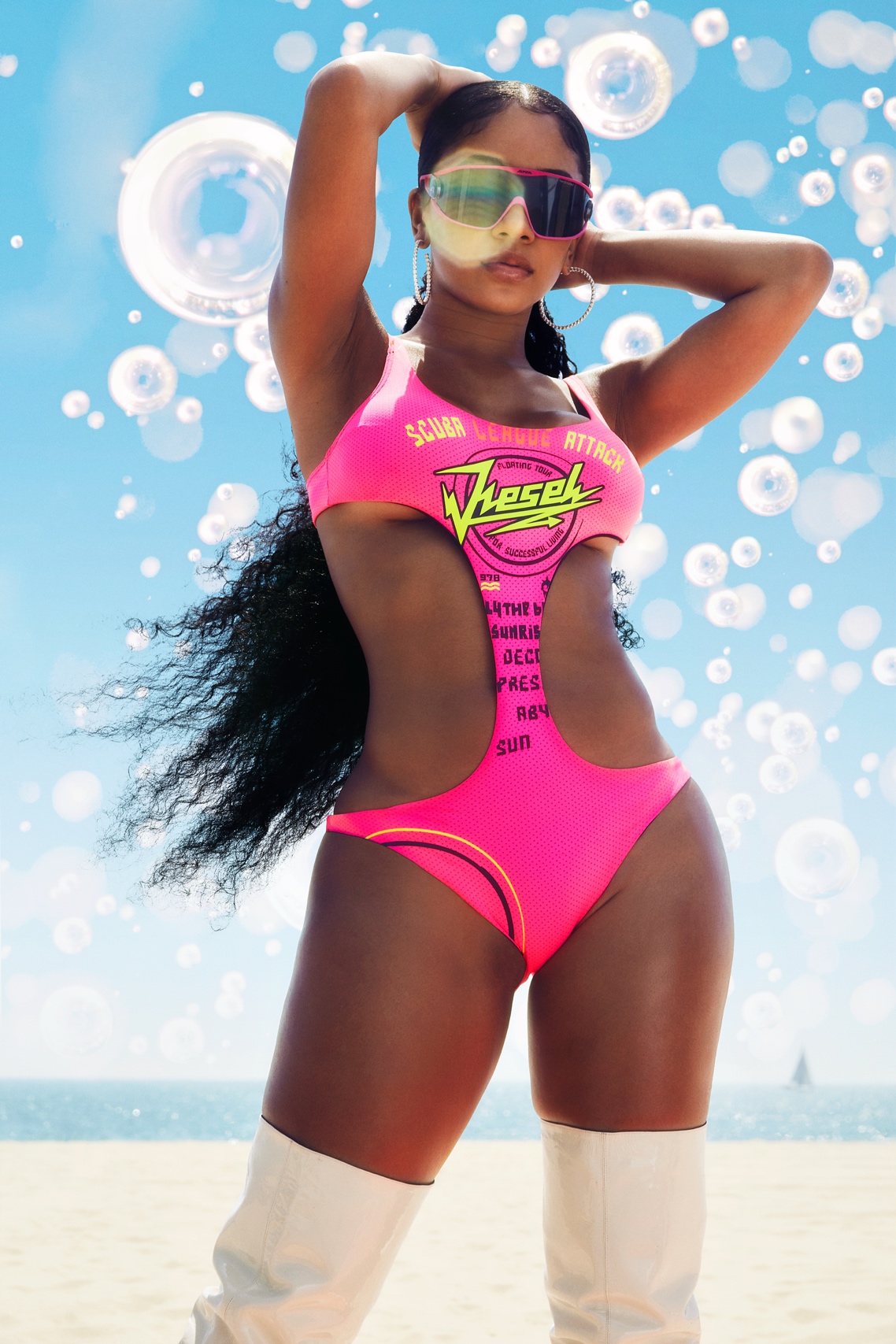 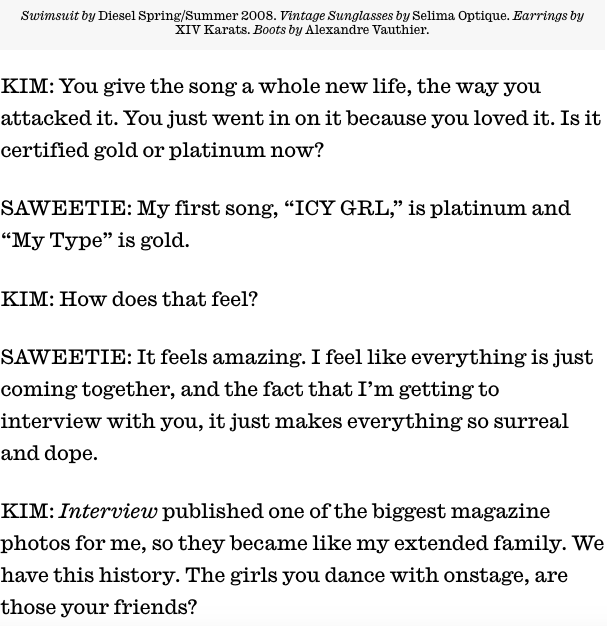 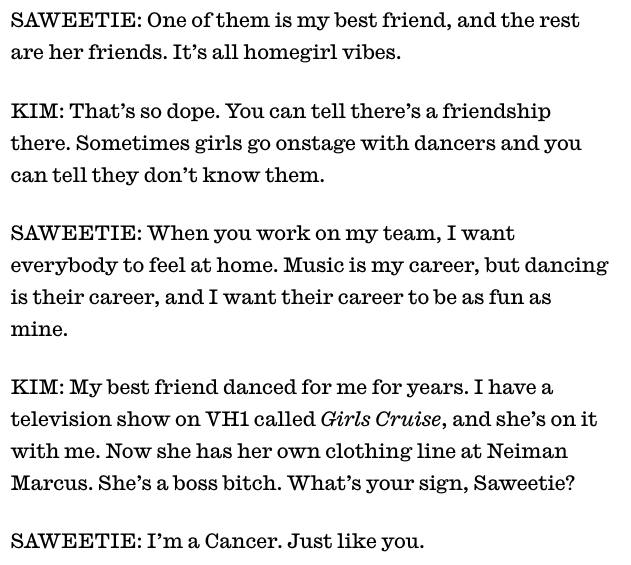 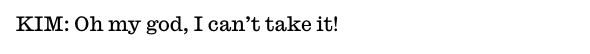 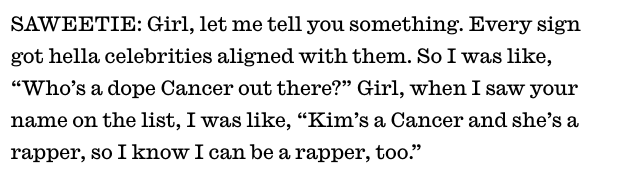 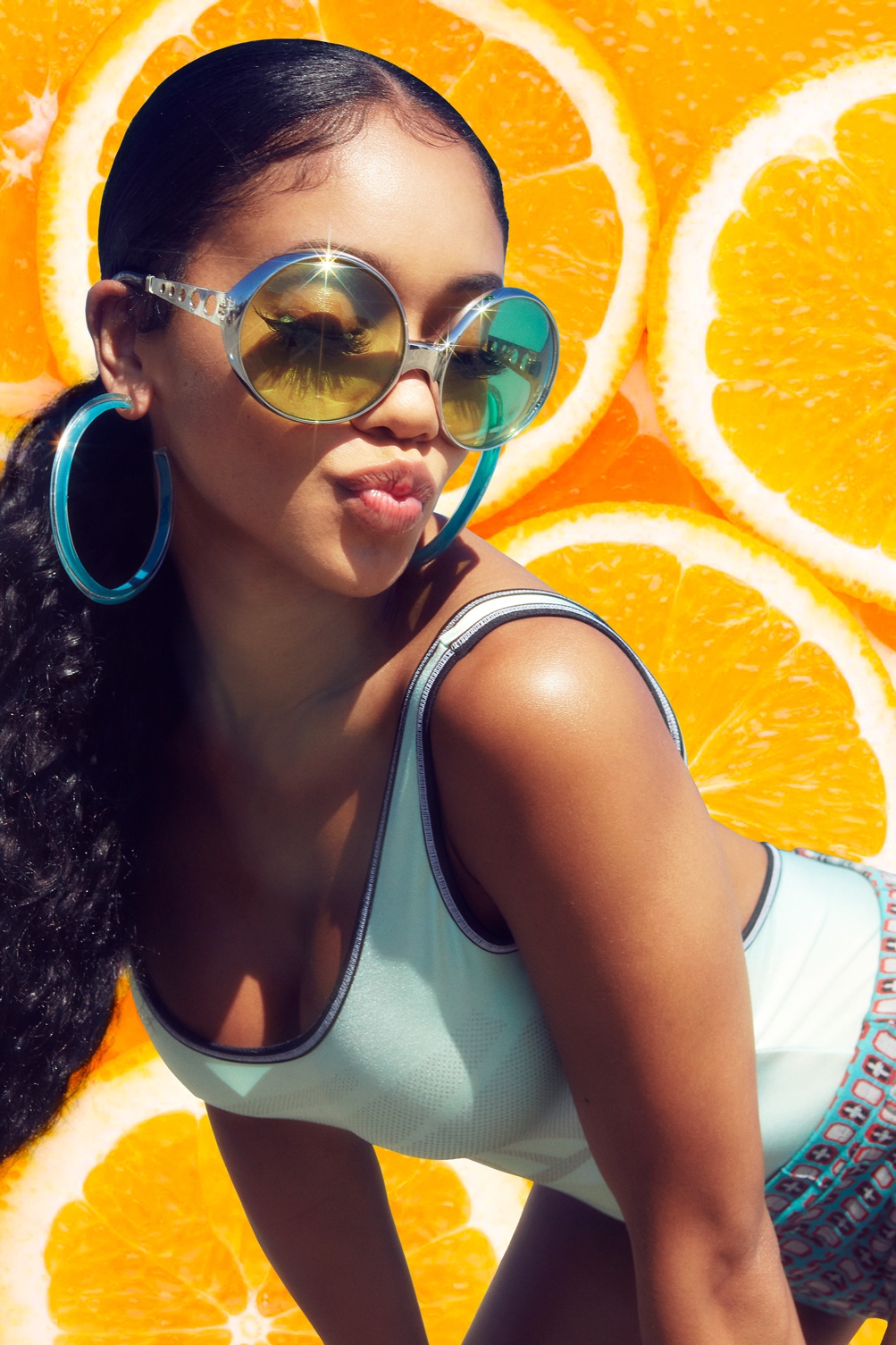 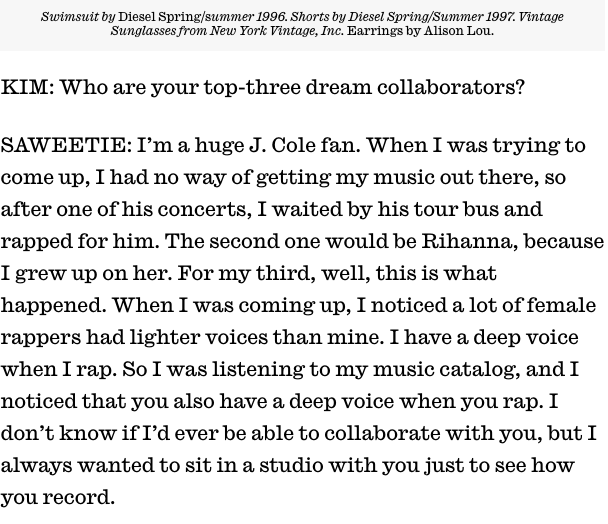 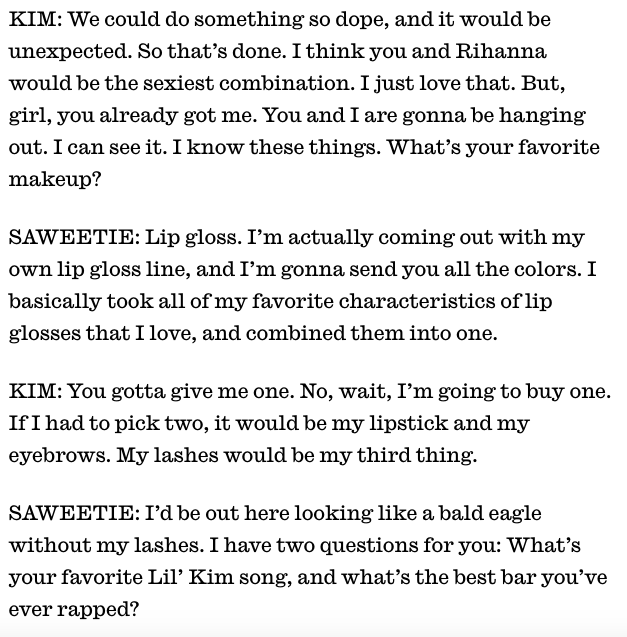 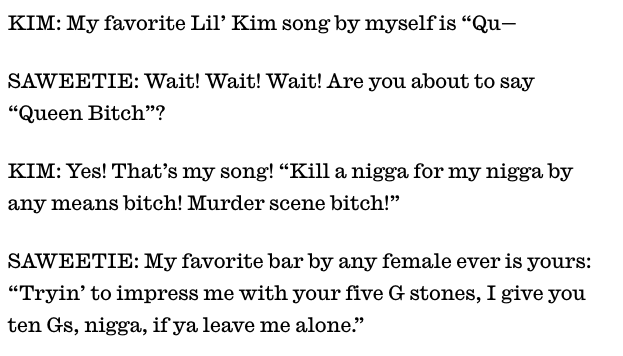 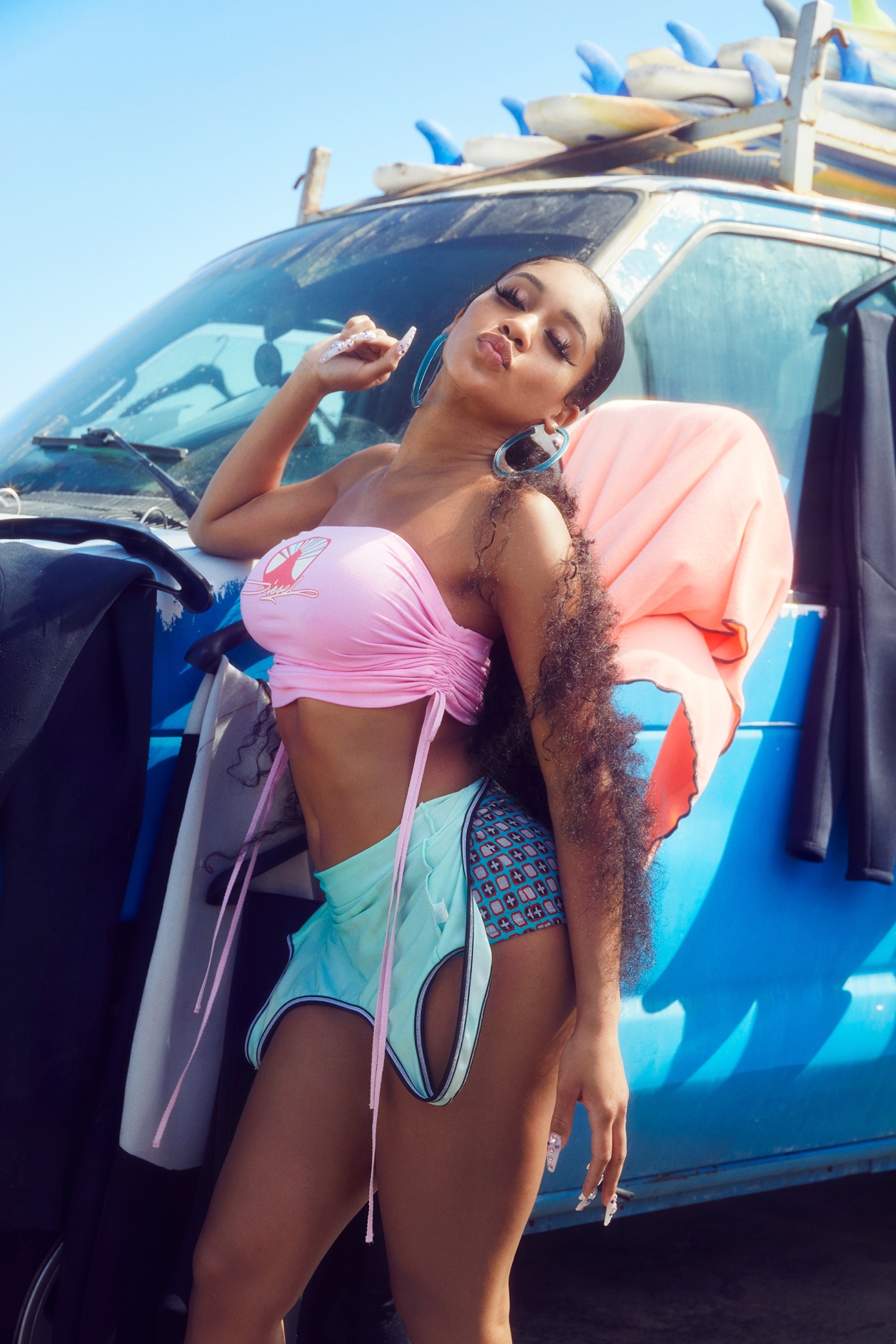 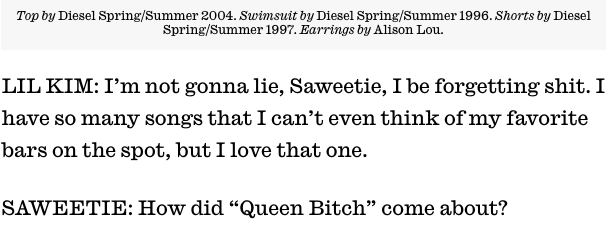 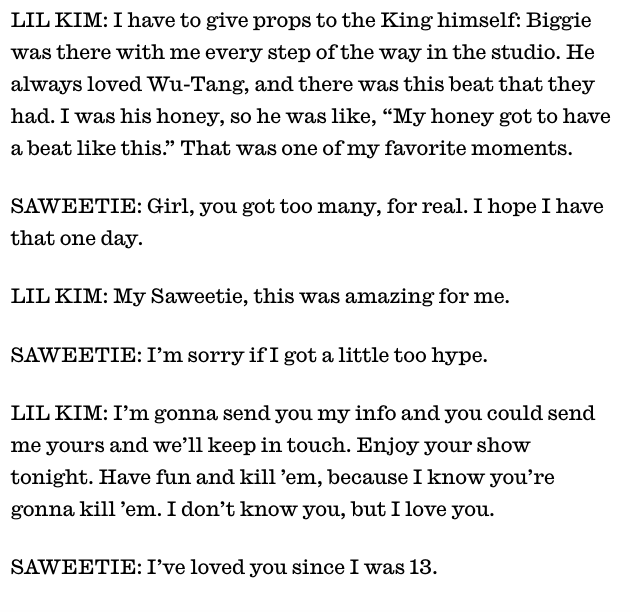 